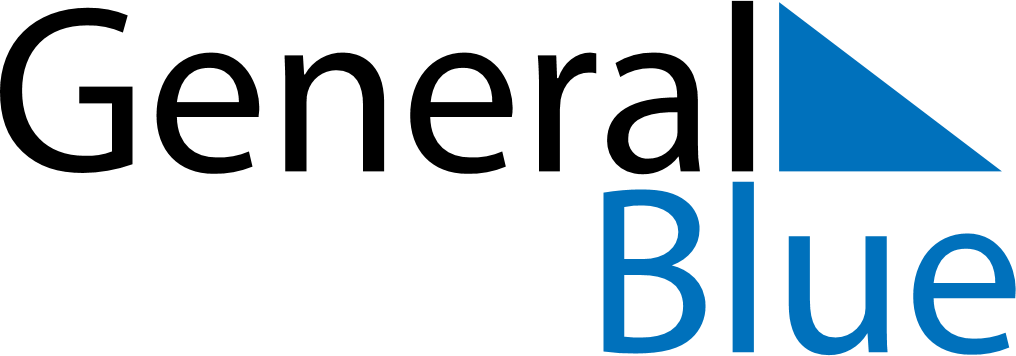 July 2024July 2024July 2024July 2024PhilippinesPhilippinesPhilippinesMondayTuesdayWednesdayThursdayFridaySaturdaySaturdaySunday12345667Islamic New Year8910111213131415161718192020212223242526272728Iglesia ni Cristo DayIglesia ni Cristo Day293031